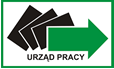 Starosta Wadowickiza pośrednictwem  Powiatowego Urzędu Pracyw WadowicachWNIOSEK OSOBY UPRAWNIONEJO SKIEROWANIE NA SZKOLENIE INDYWIDUALNEWNIOSEK OSOBY UPRAWNIONEJO SKIEROWANIE NA SZKOLENIE INDYWIDUALNEWniosek o skierowanie na szkolenie indywidualne może złożyć osoba uprawniona, która posiada opracowany Indywidualny Plan Działania, w którym zostało zaplanowane szkolenie.Nazwisko, imię ....................................................................................................................................PESEL  ................................................................................................................................................W przypadku cudzoziemca nr dokumentu stwierdzającego tożsamość: ..............................................................................................................................................................Adres zamieszkania ............................................................................................................................ Nr telefonu/adres e-mail ......................................................................................................................Nazwa szkolenia, o jakie aktualnie ubiega się wnioskodawca:                                           ............................................................................................................................................................................................................................................................................................................................Uzasadnienie  celowości  szkolenia w odniesieniu do swojej sytuacji na rynku pracy(należy wykazać konieczność uzyskania, zmiany lub podwyższenia kwalifikacji zawodowych lub utratę zdolności do wykonywania pracy w dotychczas wykonywanym zawodzie - w powiązaniu 
z możliwością podjęcia zatrudnienia, zapotrzebowaniem na zawody (np. oferty pracy) zgodnie 
z wnioskowanym kierunkiem szkolenia)……………………………………………………………………………………………………………………………………………………………………………………………………………………………………………………………………………………………………………………………………………………………………………………………………………………………………………………………………………………………………………………………………………………………………………………………………………………………………………………………………………………………………………………………………………………………………………………………………………………………………………………………………………………………………………………………………………………………………………………………………………………………………………………………………………………………………………………………………………………………………………………………………………………………………………………………………………………………………………………………………………………………………………………………………………………….………………………………………………………………………………………………………………………………………………………………………………………………………………………………………………………………………………………………………………………………………………………………………………………………………………………………………………………………………………………………………………………Pouczenie:Art. 233 § 1 Kodeksu Karnego: „Kto składając zeznania mające służyć za dowód w postępowaniu sądowym lub w innym postępowaniu prowadzonym na podstawie ustawy, zeznaje nieprawdę 
lub zataja prawdę podlega karze pozbawienia wolności od 6 miesięcy do 8 lat”Świadomy odpowiedzialności karnej wynikającej z art. 233 Kodeksu Karnego oświadczam, 
że w okresie ostatnich 3 lat nie uczestniczyłem(am)*/uczestniczyłem(am)* w szkoleniu finansowanym ze środków Funduszu Pracy. W przypadku uczestniczenia w szkoleniu finansowanym ze środków Funduszu Pracy w okresie ostatnich 3 lat należy podać:Urząd pracy, który wydał skierowanie:   …………………………………….………………………termin realizacji szkolenia:  od …………….………………… do ……………....……..………..….nazwę szkolenia: ………………………………………………………………………..……………koszt szkolenia: ……………………………………………………………………………………….....................................................                                                            ................................................................                                                                       ( data )                                                                               (czytelny podpis osoby składającej wniosek)  *  niepotrzebne skreślićZałączniki do wniosku (właściwe zaznaczyć znakiem „X”):Informacja pracodawcy dotycząca możliwości  zatrudnieniaOświadczenie o zamiarze rozpoczęcia działalności gospodarczej            Pismo od pracodawcy potwierdzające konieczność odbycia szkolenia (dotyczy osoby poszukującej pracy)Oświadczenie osoby samozatrudnionej o celowości odbycia szkoleniaInformacja wnioskodawcy o wybranym przez siebie szkoleniu 